Абашина А.М.,студентка группы ИЗО-201мИКИ ГАОУ ВО МГПУАРТ-ПРОСТРАНСТВА И ИХ РОЛЬ В ДОПОЛНИТЕЛЬНОМ ОБРАЗОВАНИИАннотация: Данная статья посвящена анализу такого феномена современного мира, как арт-пространства и перспективам развития данных пространств в системе дополнительного образования. Арт-пространства не только играют роль в формировании культурного облика города, но и могут быть задействованы в системе дополнительного образования, где каждый житель города сможет реализовать себя.Ключевые слова: дополнительное образование, арт-пространства, арт-квартал, педагогика, современное искусство, образование, изобразительное искусство.На сегодняшний день, изобразительное искусство движется вперед и развивается вместе с остальными отраслями современного общества. И использование информационно-коммуникационных технологий становится неотъемлемой частью урока любого предмета, в том числе изобразительного искусства, и образования в целом.Развитие науки и техники, их глубокое проникновение в новые области практической деятельности, представляют образованию новые требования. В изобразительном искусстве, теперь важно не только передать обучающимся определенные знания и навыки, но и обеспечить им возможность знакомства и освоения новых технологии, материалов и видов творчества. На территории многих городов нашей страны реализуют свою деятельность арт-пространства для школьников, студентов и обычных людей. Но для чего эти пространства создаются, и какую пользу они могут принести в систему образования? Рассмотрим арт-пространства и их роль в системе дополнительного образования.Где происходят новые открытия, крупные мероприятия, эпицентр молодежных движений? Конечно же это столица нашей страны, город Москва – это центр всех самых масштабных мероприятий и открытий, как научных, так и в области культуры. Если обратить внимание, то можно заметить, что каждый день в стране и в мире в целом начинают работу всё больше и больше деловых центров, домов научных коллабораций, творческих кластеров, различных тематических пространств для работы и отдыха. И все эти новые места для самореализации и саморазвития для обычных людей, там нет каких-либо требований и дресскодов, нет большой платы за вход и участие, что позволяет обычным людям прикоснуться к чему-то новому и необычному. Вам теперь вовсе не обязательно иметь учёные степени или быть первоклассным хореографом, не обязательно писать картины по классическим канонам, чтобы стать частью какого-то тематического городского пространства или кластера. В современном мире развивать себя становится доступнее с каждым днём, за получением знаний люди могут идти не только в школы, колледжи и университеты, их можно получить прямо на центральных улицах Москвы, когда еще лет 5 назад получить какой-либо новый навык ты мог только в стенах учреждения дополнительного образования. Сейчас возможностей для саморазвития намного больше. В больших городах нашей страны давно заметен бум перерождения старых заводов и фабрик в так называемые «арт-пространства». Так же видна тенденция модернизации культурных центров, которые функционируют уже не первый год. Зачастую в свои руки всё берут молодые предприниматели, привнося в жизнедеятельность городского пространства некоторое разнообразие: магазинчики с продукцией ручной работы, выставочные пространства, лектории, нестандартные кинотеатры и демократичные кафе. Но с первого взгляда всё это может показаться, да и многие люди (посетители) в первую очередь позиционируют это именно как досуг, как развлекательная среда и не более того. Поэтому для начала нужно разобраться, что же такое «арт-пространство».Креативное или творческое (арт) пространство – это такая территория, куда может прийти любой желающий, чтобы заняться творческой деятельностью, как-то выразиться и пообщаться с такими же творческими личностями. Саймон Эванс, куратор программы Creative Cities, говорит, что «Это сообщества творчески ориентированных предпринимателей, которые взаимодействуют друг с другом на определенной территории».К слову о пространствах, ведь это не просто место сбора людей по интересам. Существует несколько разновидностей креативных пространств. К ним относятся:Коворкинги – в широком понимании, принято считать, что это такой подход к организации труда, при котором люди с разным типом занятости взаимодействуют на одной территории.Арт-центры – функциональный общественный центр, который призван поощрять практики искусств и предлагающий в свою очередь различные услуги. Такие центры в первую очередь необходимы для выставок начинающих художников, они могут не только поделится своим творчеством с окружающими, но и получить компетентные отзывы относительно своего творчества. Арт-кварталы, центры современного искусства – пространства, которые зачастую располагаются в зданиях, которые не используются по своему назначению достаточно длительный период, но они были возвращены к жизни.  Как правило, такими площадками становятся бывшие промышленные сооружения, которые теперь выполняют новую функцию, при этом не теряя свой архитектурный облик.Пространства для творческой молодежи в библиотеке – это молодое направление деятельности данных учреждений. Целью данного пространства является в первую очередь привлечение молодых и креативных посетителей. Арт пространства хорошо функционируют в крупных городах, но и в небольших субъектах нашей страны творческие и активные молодые ребята собираются в местных библиотеках. Из данных разновидностей можно сделать небольшой вывод, что когда создается такое креативное пространство, то оно, скорее всего, является временным этапом использования определенной территории. Так, повышается интерес к какому-то сооружению, а после оно вновь меняет свои функции. Скажем так, что это некий период реинкарнации территории и объектов, которые на нем находятся.  Несложно догадаться, что в развитых европейских странах арт (творческие) пространства развиваются более активно и начали свое развитие раньше, чем в России. В конце ХХ века такие пространства стали часто появляться на территориях разных городов. Например, в Великобритании с 1998 года арт пространства было принято поддерживать на государственном уровне. 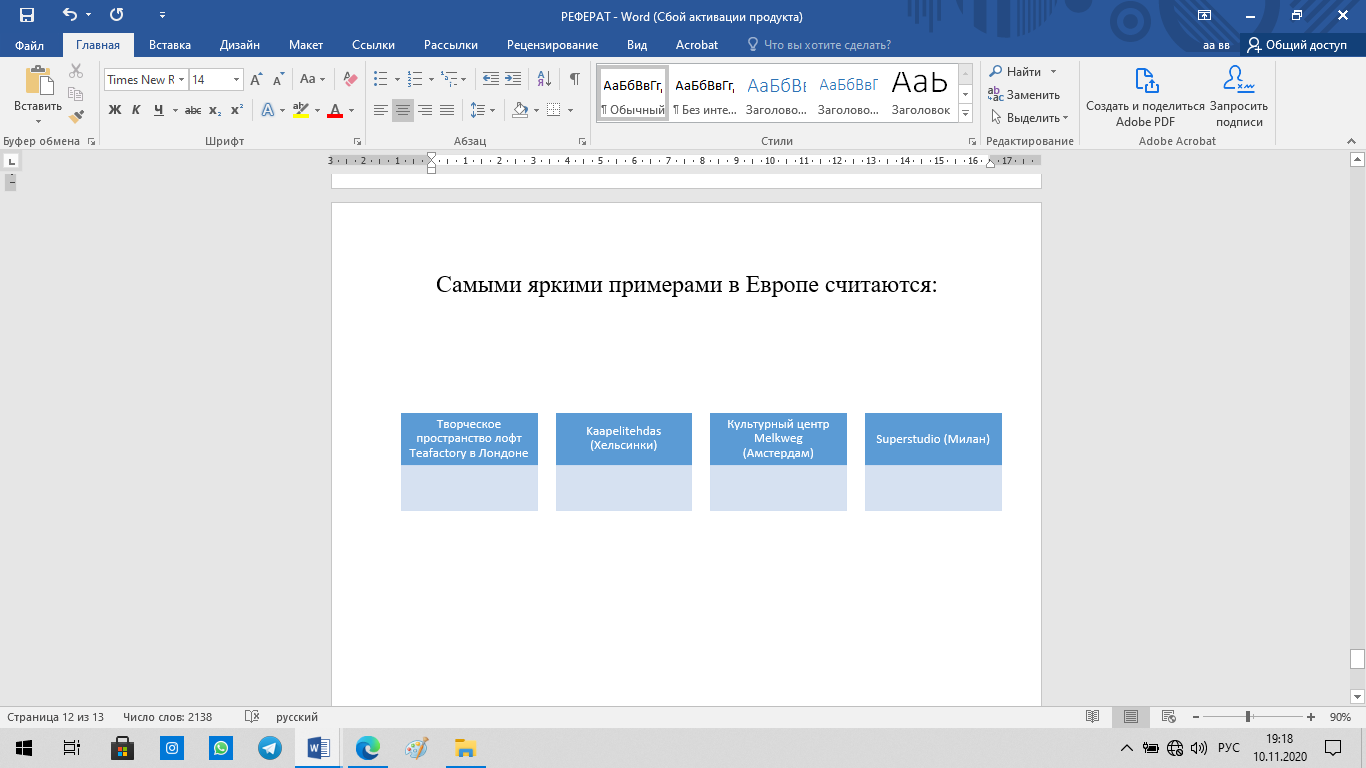 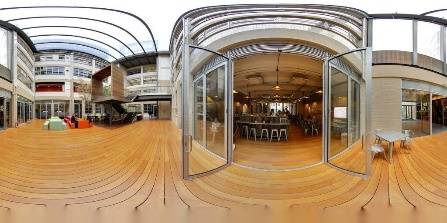 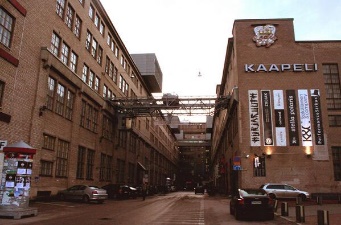 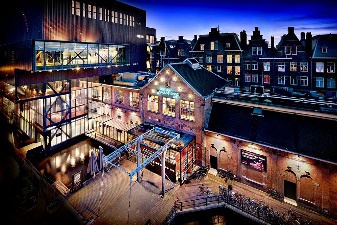 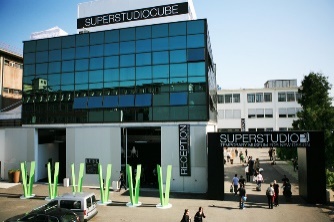 Если же перейти на Россию, то арт (творческие) пространства начали появляться только в 2000-х годах. Одной из первых таких организаций у нас это Artplay. Данное творческое пространство появилось в 2003 году в Москве, она разместилась на базе бывшей ткацкой фабрики в здании «Красной розы». В последующие годы начали открываться более новые площадки и пространства. Некоторые быстро исчерпали свои ресурсы, другие меняли места расположения, а некоторые и по сей день меняют свои места, но продолжают функционировать.Конечно, некоторые могут подумать, что творческое пространство – это просто собрание людей, которые бесцельно прожигают свою жизнь, которые проводят свое время в заброшенных зданиях и упорно делают вид, что размышляют о вечном и прекрасном. В некоторых случаях данные пространства превратились в прибыльные корпорации. Хотелось бы рассмотреть самые яркие из них и определить, как же эти пространства могут быть использованы в системе дополнительного образования.Творческое пространство "В Башне», которые находится в северной столице нашей страны на территории Санкт-Петербурга.  Многие его считают неким домом творчества с различными кружками по интересам. Основной упор сделан на хореографию и театральное искусство. Но вот, что интересно, «В Башне» обучают ещё и цирковому искусству, акробатике и именно эта особенность и заманивает к себе жителей города и его гостей. Здесь есть такие секции, как:Естественно, на данной территории могут организовать любой праздник, а желающие могут пройти мастер-класс по своим интересам. Согласитесь, что не каждая организация системы дополнительного образования может предложить вам цирковое искусство для освоения. Но главный плюс данных пространств – практически нет ограничений по возрасту. Человек может в любом возрасте освоить тот или иной навык.                  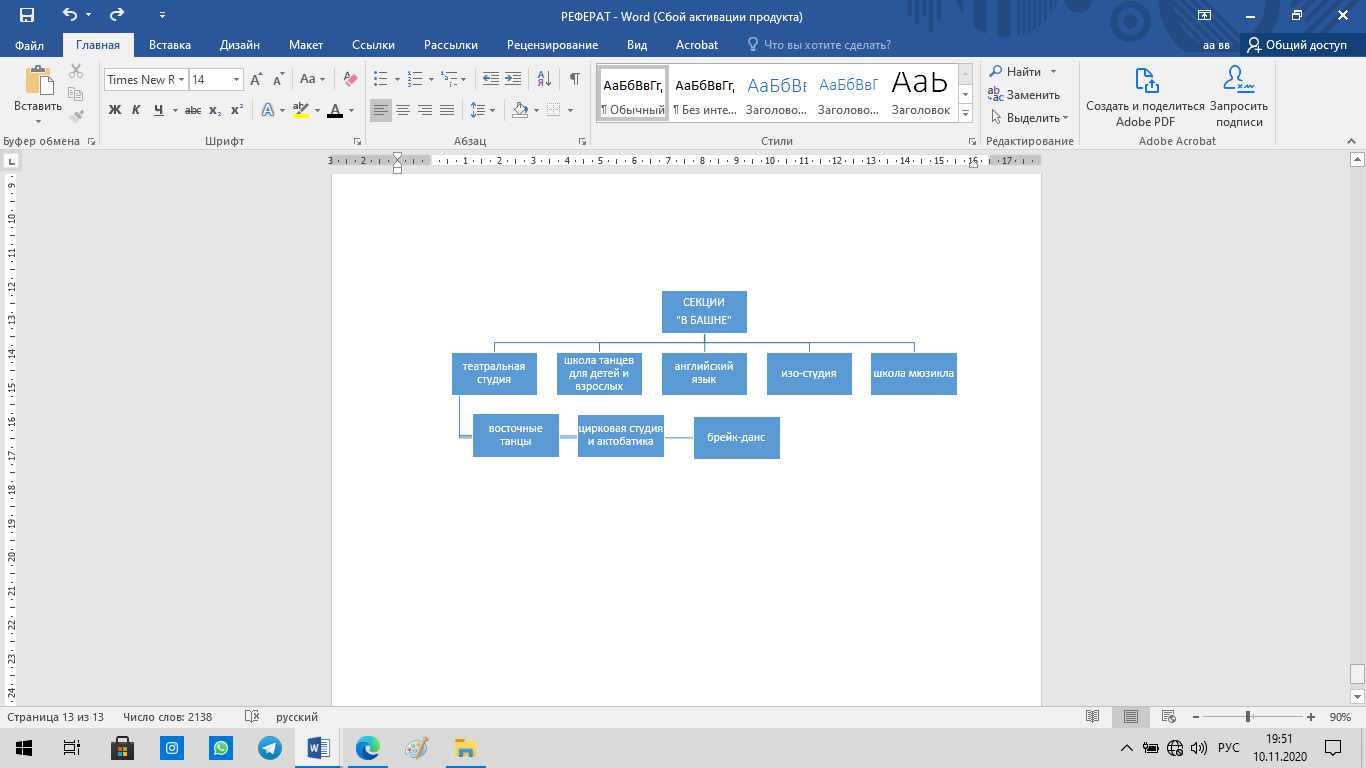 Следующий творческий кластер «ARTPLAY», который расположен в Москве. История «ARTPLAY» берет свое начало в 2003 году, а в 2008 ARTPLAY переехал на территорию бывшей промышленной зоны в районе Курского вокзала и сейчас занимает целый квартал, являясь важной частью современного культурного ландшафта столицы.За то время, что данный проект существует у них сформировалась четкая стратегия на развитие с акцентом на культурно-творческую составляющую, что позволяет им и сегодня иметь стабильный финансовый результат в условиях достаточной конкуренции. У них даже есть свой бренд «ARTPLAY», что свойственно далеко не для всех креативных площадок, и данный бренд завоевал известность и чистую репутацию на рынке. Следующее творческое пространство - «ARTLIFE», оно появилось относительно недавно, всего пару лет назад, но уже достигло потрясающих успехов. Данное пространство расположено в Москве и предназначено только для тех, кто умеет, любит и может рисовать. Это пространство предназначено исключительно для художников. Они могут обменяться опытом, показать свои работы на выставках и даже найти работодателей. Изначально пространство находилось только на улице Рочдельской, а после плавно перекочевало в Интернет. Сегодня на официальном сайте пространства можно пройти интересующие мастер-классы, посмотреть работы участников и присоединиться к сообществу. Стоит также отметить, что подобный ход позволил творческому пространству выйти на международный уровень: смотреть полезные мастер-классы любят не только в России, но и далеко за ее пределами. Да и преподаватели, которые дают данные мастер-классы и занятия в целом – мастера международного значения. Не каждая школа искусств может похвалиться такими специалистами.«Икра» - это объединение, абсолютно не похожее на предыдущие. Творческое пространство «Икра» - это современный бизнес-кластер, который расположен на берегу Волги. Здесь объединилось много молодых предпринимателей из самых разнообразных, креативных отраслей. В отличие от большинства других пространств, в «Икре» удобные офисы-студии, многофункциональный конференц-зал, есть кофейня и чайная. Плюс ко всему творческая и благодушная атмосфера. В Волгограде это первое креативное пространство, расположенное в самом центре города, но далеко не последнее. «Хлебозавод» — общественное пространство в минуте от метро Дмитровская со всем необходимым для городской жизни — от кафе, магазинов, офисов и вечеринок до фестивалей, велодорожек и цветущей по весне сирени. Для посетителей открыты 45 магазинов, 15 кафе, школа флористов, школа диджеинга, школа английского языка и еще много других школ и мест.Еще на территории «Хлебозавода» есть 130 офисных пространств и 40 лофт-апартаментов. Их можно взять в аренду, купить или провести на их территории своё мероприятие. «Хлебозавод» можно считать местом силы для любителей российских дизайнеров и неочевидных международных брендов одежды и аксессуаров. «Хлебозавод» — важный памятник эпохи архитектурного конструктивизма. Он был построен в 1934 году как один из семи хлебозаводов-автоматов, спроектированных инженером Георгием Марсаковым. Он первым вышел на 100 % уровень автоматизации производства и вместе с остальными хлебозаводами Марсакова решил проблему с нехваткой хлеба в Советском Союзе. После 1991 года производство пришло в упадок, не выдержав конкуренции с современными хлебными производствами. Сегодня на территории «Хлебозавода» можно купить свежий хлеб в пекарне «Хлебница» и кафе Melt Me.Творческое пространство «Среда» является достаточно молодым и амбициозным проектом, направленным на создание новых взаимосвязей в творческом сегменте и за его пределами. На территории этого пространства находится магазин современных отечественных дизайнеров, лекторий, швейная мастерская, кофейня и выставочный зал. Основная идея проекта заключается в необходимости постоянного развития, переосмысления ценностей и выходе за рамки обыденности и стандартного опыта.Территория завода «АРМА» располагается вблизи Садового кольца и набережной Яузы, недалеко от третьего транспортного кольца. Архитектурные особенности комплекса делают его уникальным, здесь свое место находят клубы, шоу-румы и магазины, рекламные агентства, студии дизайна и многие другие компании. Наряду со строениями, в которых доминируют помещения с необычными планировками, здесь можно найти место для производства и даже склада. В двухтысячных годах заметным явлением в жизни Москвы стало освоение заброшенных индустриальных объектов и преобразование нежилых предприятий в творческие кластеры. Такая практика давно существует на Западе. Она успешно прижилась и в Москве, а теперь постепенно проникает даже в небольшие города по всей России.В 2003 году на Арму пришли разной степени известности музыканты, дизайнеры, продюсеры, среди которых Денис Симачев, Катя Гомиашвили, Александр Якут, медиагруппа Живи!, журнал Сноб и многие другие. Некоторые успешные компании взяли в качестве своих имен местные названия. Так, ведущий техно-клуб столицы стал называться Арма17, а одно из творческих объединений получило имя Газгольдер.«Флакон» - квартал появился в 2008 году. «Флакон» — важное городское пространство, возникшее на месте дореволюционного хрустально-стекольного завода семьи Дютфуа. В 2000-х годах производство пришло в упадок, не выдержав конкуренции с современными предприятиями, и переоткрыли территорию как квартал локальных креативных инициатив.Центр современного искусства «Винзавод» является первым и самым большим частным центром современного искусства в России, объединяющим галереи, образовательные программы, студии, мастерские и шоу-румы. Собрав все направления современной культуры в одном пространстве, открытом для широкой аудитории, Винзавод поддерживает актуальное российское искусство и создает комфортную среду для его развития.На базе Винзавода создан Фонд поддержки современного искусства, его стратегические направления: «Новые имена и Образование». Подробнее хотелось бы остановится на том, каким образом арт-пространства могут быть использованы в системе дополнительного образования. Главная особенность творческого пространства состоит в том, что в нем все нацелены на человека, не как на потребителя или сотрудника организации, а как на личность, которая может создать нечто уникальное. На современном этапе развития kюдей все больше привлекает разнообразие и новые идеи. Сейчас молодые художники переходят от бесконечного неосмысленного теггинга к более концептуальным и насыщенным смыслом, абстрактным и объёмным работам. Уличное искусство сегодня больше, чем «детище граффити»: оно, несомненно, имеет культурно-историческую ценность. Города оживают благодаря уличным пространствам, арт-кварталам, уличным художникам, которые вкладывают душу в свои работы и делают наш мир непосредственнее и ярче.В городе творческие пространства создают с целью обеспечить подрастающему поколению творческую среду, разные возможности для обучения или место для самообучения. Здесь происходит взаимовыгодный обмен навыками, можно проводить эксперименты или реализовать собственное видение окружающего мира. Также творческие пространства могут выполнять рекреационную и образовательную функцию, быть местом проведения разного рода культурных мероприятий. Первое и главное предназначение творческого пространства – предоставить территорию на которой свободно могут действовать представители творческих профессий, которых становится больше год от года. Взамен эти пространства получают возможность транслировать или популяризировать рожденный на их территории продукт. Плюс ко всему, новое креативное пространство – это новые рабочие места в городе или пригороде.Если есть какие-то нестандартные особенности организации работы, то такая территория может служить самым настоящим офисным центром. Например, если члены организации занимаются оформлением интерьеров или ландшафтным дизайном, то собственно, почему и нет. На такой территории намного приятнее подписывать контракты. Ведь здесь обычно присутствует несколько рекреационных зон, да и общение будет более неформальным.Также применение инновационных педагогических технологий способствует: повышению качества образования, повышению квалификации воспитателей, использование компьютерных технологий воспитанниками, сохранение и укрепление здоровья воспитанников, повышения качества обучения и воспитания. Арт-пространства помогут обучающимся не только получать знания в творческих направлениях, но и создавать свои первые креативные продукты, а также войти в сферу креативного бизнеса.Список литературыАндреев В.И. Педагогика высшей школы: инновационно-прогностический курс: учеб. пособие для вузов / В.И. Андреев. – Казань: Центр инновац. технологий. 2005.Асмолов А.Г. Системно-деятельностный подход к разработке стандартов нового поколения / А.Г. Асмолов // Педагогика. – М: 2009. – С. 18-22.Бондаревская Е.В. Смыслы и стратегия личностно-ориентированного воспитания / Е.В. Бондаревская // Педагогика. 2001. № 1. – С. 17-24.Буровкина Л.А. Проблема художественного образования в условиях поликультурного образовательного пространства города Москвы Л.А. Буровкина, Т.В. Шматко // Современные тенденции развития изобразительного, декоративно-прикладного искусства и дизайна: сб. статей / отв. Ред. М.С. Соколова, М.В. Соколов. – Новосибирск: Изд-во НГПУ, 2015. – Вып. 13. – С. 192-196.Burovkina L.A. The Problem of Preparing Future Designers / L.A. Burovkina, A.A. Prishchepa, V.V. Koreshkov // International Journal of Technology, 7 (4.38) (2018) – Р. 393-395.Дубровин В.М. Основы изобразительного искусства. Учебное пособие для вузов / под ред. Корешкова В.В. – 2-е изд. – М.: Юрайт, 2020. – 360с. Прищепа А.А., Буровкина Л.А., Майдибор О.Н. Детское творчество как основа формирования художественной самобытности России / А.А. Прищепа, Л.А. Буровкина, О.Н. Майдибор // Перспективы науки и образования. 2019. № 2 (38). – С. 342-360.ART SPACES AND THEIR ROLE IN FURTHER EDUCATIONAbstract: This article is devoted to the analysis of such a phenomenon of the modern world as art spaces and the prospects for the development of these spaces in the system of additional education. Art spaces not only play a role in shaping the cultural image of the city, but can also be used in the system of additional education, where every resident of the city can realize themselves. Keywords: additional education, art spaces, art quarter, pedagogy, modern art, education, fine arts.